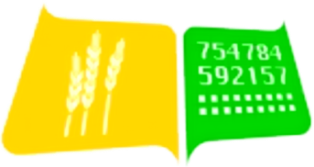 СъдържаниеСъщност на СЗСИ	3Нормативна база	3Организация на СЗСИ в България	4Ръководител на СЗСИ	4Орган за връзка	4Областни експерти	4Поле на наблюдение и извадка за СЗСИ в България	5Определяне типологията на стопанствата	5Стандартна продукция	5Определяне поле на наблюдение на СЗСИ	6Стратификация на полето на наблюдение и размер на извадката	6Размер на извадка на СЗСИ	8Съставяне на план за подбор на СЗСИ	8Изпълнение на плана за подбор	15Набиране на стопанствата	15Анализ на изпълнението на плана за подбор	15Документи	18Събиране на счетоводна информация	19Въвеждане и информационна система	20Контрол на информацията	21Контрол на данните в България	21Контрол на данните в RICA-1	21Срокове за контрол	22Анализ и разпространение на резултатите	23Индивидуални стандартни резултати	23Стандартни резултати	24Публикации	24Същност на СЗСИСистемата за земеделска счетоводна информация (СЗСИ) или системата за събиране на земеделска счетоводна и управленска информация е създадена през 1965 г. в Европейския съюз, за да удовлетвори нуждите на общата селскостопанска политика. В България нейното изграждане започва през 2003 г. и през 2007 г. с присъединяването на страната ни към Европейския съюз са изпратени първите пълни данни на Комисията.Системата има за основна цел ежегодно събиране на информация, необходима за определяне на доходите на земеделските стопанства, както и за бизнес анализ на сектора. Тя е важен инструмент за мониторинг на Общата селскостопанска политика (ОСП) на ниво ЕС, който се извършва от Генерална дирекция “Земеделие и развитие на селските райони” към Европейската комисия и подпомага анализа на националните политики в рамките на ОСП. Изследването се отнася до земеделските стопанства, които желаят да участват и предоставят доброволно счетоводни данни на разположение на Европейската комисия. Събираната информация е за една отчетна година от 12 последователни месеца и обхваща само земеделските дейности и другите доходоносни дейности, пряко свързани с тях. Тя съставлява около 2 000 променливи, около 1 000 от които се предоставят на ЕК от органите за връзка, а останалите се използват за национални цели. Тези променливи, които са описани в специален въпросник, наречен земеделски счетоводен отчет, се отнасят до:Физически и структурни данни, като например местоположение, площи, заети от култури, брой на отглежданите животни, работната сила и др.Икономически и финансови данни в стойностно изражение като произведената продукция от различните култури, запасите, продажбите и покупките, производствените разходи, активите, пасивите, субсидиите, включително и тези, свързани с прилагането на мерките на ОСП.СЗСИ данните служат само за статистически цели и не влияят на реалния финансов резултат за данъчни цели. Данните не подлежат на разпространение в индивидуален вид.Нормативна базаПравното основание за установяване на СЗСИ е заложено в Регламент № 79/65/ЕИО на Съвета от 15 юни 1965. Това законодателство е модифицирано и разширено през годините. Основните актове, които в момента са в сила, са следните:Регламент (ЕО) № 1217/2009 на Съвета от 30 ноември 2009 г.;Делегиран регламент (ЕС) № 1198/2014 на Комисията от 1 август 2014 г.;Регламент за изпълнение (ЕС) 2015/220 на Комисията от 3 февруари 2015 г.;RI/CC 1680 v3 Дефиниции на използваните променливи в отчета за 2016 г.;RI/CC 1700 v 7 Дефиниции на тестовете за кохерентност;RI/CC 1750 (ex RI/CC 882) Дефиниции на стандартните резултати.Организация на СЗСИ в БългарияРъководител на СЗСИСъс Заповед на министъра на земеделието, храните и горите се определя за ръководител на СЗСИ заместник-министър д-р Цветан Димитров. Той възлага, контролира и одобрява работата във връзка с функциониране на СЗСИ.Орган за връзкаСъс Заповед на министъра на земеделието, храните и горите се определя за орган за връзка отдел „Агростатистика“ към Главна дирекция „Земеделие и регионална политика“. Той има за цел да организира събирането на първична счетоводна информация от стопанствата съгласно изискванията на нормативните документи, уреждащи СЗСИ, и да осъществява връзка с Европейската комисия. Органът за връзка отговоря за контрола и трансфера на данните в системата на ЕК RICA-1, както и за тяхното качество, анализира и публикува резултатите, изготвя плана за подбор на отчетните стопанства.Органът за връзка се подпомага от Национален комитет за СЗСИ, чиито членове са представители на МЗХГ, на научните среди и на браншови организации.Областни експертиВ 28-те административни области на страната информацията от стопанствата, които не водят счетоводство, се събира от експерти по агростатистика на областните дирекции „Земеделие“ (ОДЗ), определени със заповед на директора да отговарят за дейностите за СЗСИ. Те посещават периодично през годината земеделските стопанства и прехвърлят попълнената информация от дневника на стопанина във формулярите.Счетоводители от самите земеделски стопанства със съдействието на експертите по агростатистика осигуряват необходимата информация от стопанства, които водят двустранно счетоводство.През 2017 г. е въведена в експлоатация информационната земеделска счетоводна система (ИЗСС), с която са събрани и обработени данните за отчетната 2016 г. В нея всеки един от експертите въведе данните от попълнените формуляри, тества ги и нанесе необходимите корекции или обяснения.В някои ОДЗ експертите по агростатистика са подпомагани от външни експерти, наети съгласно граждански договор с оглед безпроблемно функциониране на системата. Поле на наблюдение и извадка за СЗСИ в БългарияОпределяне типологията на стопанстватаОснова за определяне на типологията на стопанствата, съгласно Регламент (ЕО) № 1242/2008, заедно с допълненията и измененията с Регламент (ЕО) № 867/2009 от            8 декември 2008 г., са наблюдението „Структура на земеделските стопанства“ в България и коефициентите за стандартна продукция.Изчисляването на типологията на земеделските стопанства в България се състои в установяването на типа земеделие и икономическия размер. Типът земеделие се определя от относителния дял на стандартната продукция на различните характеристики в общата стандартна продукция на стопанството. Типовете земеделие се групират в общи (9 групи), основни (22 групи) и специфични (62 групи). Икономическият размер се определя на базата на общата стандартна продукция на стопанството, изразена в евро. В зависимост от стойностното изражение, стопанствата се разпределят в 14 класа.През 2016 г. се използва определена типологията на земеделските стопанства на база резултатите от Структура на земеделските стопанства в България през 2013 г. и изчислените коефициентите за стандартна продукция’2013.Стандартна продукция Стандартната продукция (СП) е коефициент, който се определя за всяка земеделска култура и категория животно като средната парична стойност на селскостопанската продукция на стопанството по цени франко земеделското стопанство на всеки земеделски продукт (култура или животно) в даден район. СП се изчислява от държавите членки за хектар или за броя на животните чрез използване на основни данни за референтен период от пет последователни години.Този показател се използва в земеделската статистика на ЕС за определяне на типологията на стопанствата и по дефиниция е различен от показателя себестойност.Стандартната продукция (общата стандартна продукция) на стопанството се изчислява като сбор от стандартната продукция на всеки селскостопански продукт в стопанството, умножен по съответния брой хектари или глави животни в стопанството.За изчисление на СП’2013 в България се взе референтен период 2011–2015 г. Събрана бе необходимата информация от различни източници – продуктови наблюдения на МЗХГ, цени на селскостопански продукти на НСИ и САПИ, експертни оценки, селскостопански аптеки.Основно затруднение при изчисляването на стандартната продукция е липсата на пълна информация за цените на живите животни по категориите, определени в законодателството на ЕС, както и на някои категории растения.Определяне поле на наблюдение на СЗСИСъгласно методологията на ЕС в полето на наблюдение на СЗСИ са включени земеделските стопанства, които се считат пазарно ориентирани (Регламент (ЕО)                   № 1217/2009 на Съвета от 30 ноември 2009 г. и последвалите изменения). По този начин полето на наблюдение на СЗСИ е подсъвкупност на единиците, анкетирани при преброяване на земеделските стопанства.Резултатите от проведеното през 2013 г. извадково преброяване на земеделските стопанства в България показват, че земеделските стопанства в страната са около             254 хиляди със среден размер на ИЗП около 155 дка.След анализ на резултатите за типологията и общата им стандартна продукция е взето решение, че в полето на наблюдение на СЗСИ ще се включват всички стопанства с икономически размер над 2 000 евро. Това представлява около 45% от стопанствата, но те формират около 96% от стандартната продукция и представляват 97% от ИЗП и 91% от животинските единици.Таблица 1. Структура на стопанствата в България през 2013 г.Стратификация на полето на наблюдение и размер на извадкатаЗа да се гарантира, че извадката адекватно отразява различията на земеделските стопанства, полето на наблюдение се стратифицира. Стратификацията е статистическа техника, която се използва за повишаване на ефективността при подбора в извадката (т.е. да се намали броят на стопанствата, необходими за представяне на разнообразието на земеделските стопанства в полето на наблюдението). В СЗСИ се използват три критерия за стратификация: географско ниво – район по СЗСИ, тип земеделие и икономически размер.Теоретично полето на наблюдение може да се представи като триизмерна матрица от клетки (страти), използвана за стратификация, която се състои от множество класифицирани клетки (6 района по СЗСИ х 62 типа земеделие х 14 класа икономически размер = 5 208 страти):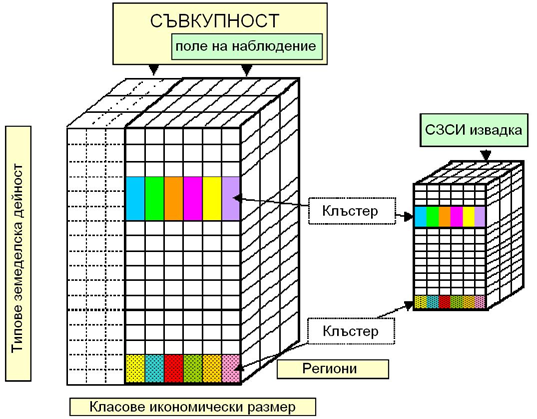 Някои клетки (тип земеделие х класове икономически размер) не съществуват или са много рядко срещани. Чрез агрегирането на клетките се увеличава покритието на полето на наблюдение. Въпреки това, то може да доведе до загуба на прецизност и представителност за някои типа земеделие или класове икономически размер на стопанствата.С цел представителност на ниво район при стратифицирането на полето се използва ниво област. Така за 2016 отчетна година полето на наблюдение на СЗСИ в България обхваща 1 176 страти = 28 области х 7 типа земеделие х 6 класа икономически размер. От тях 132 страти са без стопанства, а 105 са изчерпателни.Източник: МЗХГ, система за земеделска счетоводна информация’2016Размер на извадка на СЗСИС оглед осигуряването на представителна извадка броят на отчетните стопанства, съгласно Регламент за изпълнение (ЕС) № 2015/220 на Комисията, е 2 202. Действителният размер на извадка на СЗСИ за 2016 година включва 2 261 земеделски стопанства.На практика планираният размер на извадката се превишава поради възможността част от стопанствата да отпаднат и опасността извадката да не бъде изпълнена. Такива са затрудненията в намирането на достатъчно земеделски стопани в дадена страта, които да имат желание да участват и да разполагат с необходимата информация. Друга причина може да бъде, че участващият земеделски стопанин прекратява земеделската си дейност преди приключването на отчетната година. Следваща причина може да бъде, че формулярът за СЗСИ е попълнен неправилно и не може да бъде коригиран на етап контрол.Съставяне на план за подбор на СЗСИДва месеца преди началото на всеки отчетен период България е длъжна да състави план за подбор в съответствие с Регламент за изпълнение (ЕС) № 2015/220 на Комисията. Той се одобрява от Националния комитет за СЗСИ и заедно с протокола от проведеното заседание се изпраща на Европейската комисия.Планът се основава на най-актуални статистически референтни източници, съдържа обяснения за стратификацията на полето на наблюдение. Източник: МЗХГ, система за земеделска счетоводна информация ’2016Същността на плана е таблично представяне на разпределението на броя на отчетните стопанства, които ще се подбират за всяка от приетите страти на ниво райони по СЗСИ, тип земеделие и икономически размер. Броят на стопанствата за една страта се получава първо чрез формулите за оптимално разпределение и след това се прилагат следните условия: 	ако (nh <= N & nh> = 2), то nh = nh.ако (nh > N), то nh = N.ако (nh <N & nh <3 & N> = 2), то nh = 2.ако (nh <N & N <= 2),  то nh = N, където nh е броят на стопанствата в извадката и N е броят на стопанствата в полето на наблюдение.Таблица 4. План за подбор – разпределение на Северозападен район(А) – полето на наблюдение(В) – съвкупносттаИзточник: МЗХГ, Система за земеделска счетоводна информация ’2016Таблица 5. План за подбор – разпределение на Северен централен район(А) – полето на наблюдение(В) – съвкупносттаИзточник: МЗХГ, система за земеделска счетоводна информация ’2016Таблица 6. План за подбор – разпределение на Североизточен район(А) – полето на наблюдение(В) – съвкупносттаИзточник: МЗХГ, система за земеделска счетоводна информация ’2016Таблица 7. План за подбор – разпределение на Югозападен район(А) – полето на наблюдение(В) – съвкупносттаИзточник: МЗХГ, система за земеделска счетоводна информация ’2016Таблица 8. План за подбор – разпределение на Южен централен район(А) – полето на наблюдение(В) – съвкупносттаИзточник: МЗХГ, система за земеделска счетоводна информация ’2016Таблица 9. План за подбор – разпределение на Югоизточен район(А) – полето на наблюдение(В) – съвкупносттаИзточник: МЗХГ, система за земеделска счетоводна информация ’2016Изпълнение на плана за подборНабиране на стопанстватаВ идеалния случай стопанствата следва да бъдат набирани на случаен принцип от подмножеството на земеделските стопанства в полето на наблюдение. Различни фактори оказват негативно влияние върху пълната случайност:Участието на земеделските стопани е на доброволен принцип. Някои от първоначално избраните стопанствата може да не искат да участват. В този случай, стопанствата ще бъде заменено чрез избиране на друго стопанство от същата клетка в полето на наблюдение.За да се извърши наблюдението, е необходим подходящ набор от счетоводните сметки на стопанството (или друга подобна финансова информация като фактури, разписки и др.), които да са леснодостъпни. Някои стопани не разполагат с необходимата информация или дават невярна информация и в този случай не е подходящо да се попълва земеделският счетоводен отчет.На практика в България набирането на нови стопанства се извършва от областните експерти по агростатистика въз основа на списък от земеделските стопанства, които имат икономически размер над 2 000 евро и са представителни, заедно с останалите стопанства за стратата. При невъзможност да се набере изискуемият брой отчетни единици, те се заменят с такива от съседната страта.Проблемът с липсата на счетоводство е решен чрез подпомагане на земеделските стопани да водят необходимото за СЗСИ счетоводство от областните експерти по агростатистика. Като цяло, броят на стопаните, водещи счетоводство, постепенно се увеличава.Анализ на изпълнението на плана за подборИзпълнението на плана за подбор се следи текущо през годината от експертите от МЗХГ, които дават указания за донабиране на необходимите стопанства. Най-често има проблем със стопанствата от изчерпателните страти. При отказ да участват не могат да бъдат заменени с други. На база предварителни данни изпълнението на плана за подбор за 2016 г. в България е следното:Таблица 10. Изпълнение на плана за подбор ’2016Източник: МЗХГ, система за земеделска счетоводна информация ’2016, Предварителни данниТаблица 11. Отклонение от плана за подбор ’2016Източник: МЗХГ, система за земеделска счетоводна информация ’2016, Предварителни данниДокументиЗемеделският счетоводен отчет, като инструмент за събиране на изискуемата информация, е разработен от отдел „Агростатистика“. Той съдържа всички характеристики, посочени в Регламент за изпълнение (ЕС) № 2015/220. Освен това, за да отговори на националните нужди, са включени и допълнителни позиции. За отчетната 2016 година отчетът се състои от следните таблици:В зависимост от това дали земеделските стопанства водят счетоводство се използват различни източници на информация:За стопанствата, които водят счетоводство се попълва земеделския счетоводен отчет след годишното счетоводно приключване с данни, които се вземат от:от отчета за приходите и разходите;баланса;аналитичните счетоводни сметкидруги несчетоводни документи.За земеделските стопани, които не водят счетоводство, се попълва дневник на стопанина, в който се записват физическите движения (получена продукция, вложени в дейността на стопанството материали и продукция, движение на животни между категориите и др.), постъпленията и плащанията, свързани с тяхната дейност.Събиране на счетоводна информацияОпитът показва, че стопанствата в системата, които не водят счетоводство, трябва да бъдат посещавани от три до пет пъти през година с оглед записването на периодични и точни данни за физическите и парични движения. С цел оптимизиране на разходите по събиране на информацията това се извършва от областните експерти по агростатистика.Стопанствата, които водят счетоводство, разполагат с необходимите данни за попълване на формуляра и при тях не се налагат многократни посещения през годината. Информацията се събира след годишното счетоводно приключване от областните експерти по агростатистика.Ежегодно за областните експерти по агростатистика се организира обучение за дейностите по събиране на земеделска счетоводна информация. Налични са подробни инструкции и примери. При възникване на специфични случаи или затруднения при попълване на формулярите експертите от МЗХГ им оказват методологическа помощ.Въвеждане и информационна система Областните експерти по агростатистика проверяват и въвеждат събраните данни със земеделския счетоводен отчет в разработената през 2016 г. информационна земеделска счетоводна система. Предвижда се следващите години при желание на стопаните сами да попълват отчета чрез информационната система.Системата трансформира информацията във формат, съвместим с програмата на ЕК за валидиране на данните RICA-1 и експертите от МЗХГ ги изпращат на Комисията.Контрол на информациятаКонтрол на данните в БългарияИнформационната система дава възможност да се извършват основни контроли по време на въвеждане на данните. Проверява се дали правилно се разпределят ИЗП по видове култури, вложените разходи по видове култури и категории животни, произведеното количество продукция, движението на животните през годината. С оглед на недопускането на аритметични грешки са заложени автоматични сборове, автоматично прехвърляне на данни, които вече са въведени в системата.След попълването на отчета се изпълнява валидация по правилата на Европейската комисия, заложени в документ RI/CC 1700 v.7 Дефиниции на тестовете за кохерентност. Процедурата се състои от няколко стотици тестове, които се опитват да засекат и идентифицират възможни грешки, противоречиви данни и неправдоподобни стойности. В качеството си на орган за връзка, отдел “Агростатистика” разработва и съгласува изискваните от Генерална дирекция “Земеделие и развитие на селските райони” към Европейската комисия лимити (горен и долен) за различни характеристики, като добив от култури и животни, продажни и покупни цени на култури и животни, работна ръка, разходи и др. Тези лимити са част от тестовете за кохерентност.Определят се няколко нива грешки в зависимост от тежестта и влиянието им върху качеството на данните:системни;критични;щателни / строги;аномалии;предупредителни.Първите три вида задължително се коригират, а последните два могат да бъдат обяснени в текстово поле.Контрол на данните в RICA-1Проверените данни на национално ниво се изпращат до 31 декември на годината, следваща отчетната година, на Европейската комисия. Експертите от МЗХГ нанасят наличните обяснения, обединяват данните в общ файл и го потвърждават.На европейско ниво информацията отново се тества за:логическа свързаност и кохерентност за стопанство;хомогенност (еднородност) за стопанство (идентифицира екстремни стойности, т.е. стопанства, за които стойността на една или повече променливи от стандартните резултати се различава значително от средната стойност на категорията, към която принадлежи стопанството);последователност за обобщени резултати;съпоставка на данните от СЗСИ с тези от последната налична структура на земеделските стопанства;изпълнение на плана за подбор;анализ на регистрираните субсидии.Срокове за контролИзпълняването на всички процедури за тестване на данните преди да бъдат публикувани резултати трябва да трае не повече от 15 месеца от края на отчетната година N.Таблица 12. График за контрола на качеството на данните за отчетна година NИзточник: ЕК, система за земеделска счетоводна информацияАнализ и разпространение на резултатитеСлед валидирането на данните за всяко стопанство се изготвят два типа резултати:индивидуални;обобщени.Индивидуални стандартни резултатиНа земеделските стопани се предоставят индивидуални стандартни резултати. Тези резултати са стандартни за всички стопанствата от ЕС и някои позиции, съдържащи се в тях, се различават от годишните финансови отчети.В индивидуалните резултати се включват:обща информация за стопанството; разходи за растениевъдство и за животновъдството; разходи за ДДД; други общи разходи; приходи от растениевъдство и от животновъдство; приходи от ДДД; брутна продукция; междинно потребление; данъци и такси; субсидии за текуща дейност; брутна добавена стойност; нетна добавена стойност; разходи за земя, труд и капитал; субсидии за инвестиции (за закупуване на ДМА-трактори, изграждане на сгради, създаване на трайни насаждения); нетен (чист) доход; ДМА; стойност на животните; дългосрочни кредити; краткосрочни кредити и други. Изчисляват се показателите: производителност на труда и брутна рентабилност.Целта на индивидуалните резултати е стопанинът да може да сравни своите резултати с тези на другите стопани, да ги използва за взимане на управленски решения.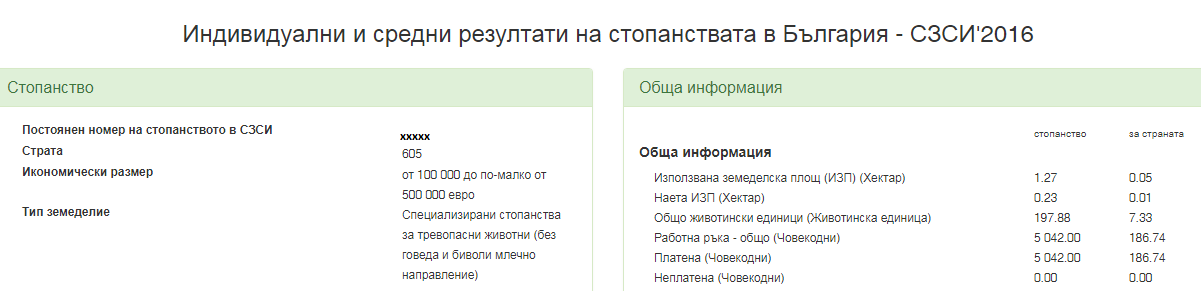 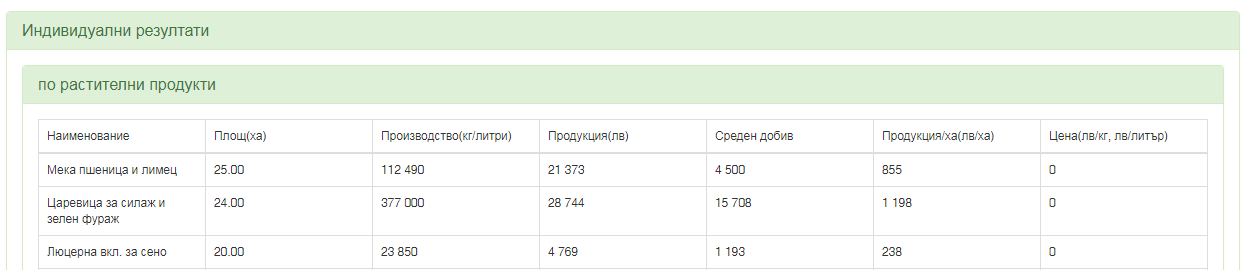 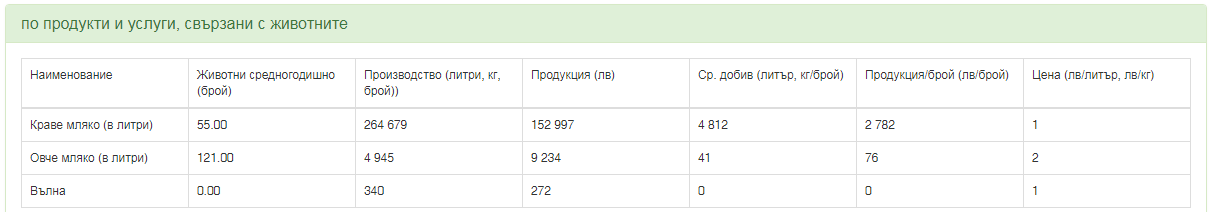 Стандартни резултатиСтандартните резултати са набор от средно претеглени данни, изчислени на база стратифицираните(агрегираните) данни от индивидуалните отчети, които ежегодно се изготвят и публикуват в публична база данни на ниво България и на ниво ЕК. Чрез редовното представяне на стандартните резултати Комисията осъществява една от двете основни цели на СЗСИ, която е оценка на доходите на земеделските стопанства.Комисията дефинира всяка променлива в стандартни резултати, опитвайки се да осигури тясна кореспонденция между определенията на своите собствени променливи и тези на други организации, които водят земеделска статистика. Комисията изготвя също така и метод за установяване на основни доходни и капиталови променливи. Подробно определяне на всички тези променливи се съдържа в документ RI/CC 1750. България следва стриктно насоките, дадени от Комисията при изчисляване на стандартните резултати.ПубликацииОтдел „Агростатистика“ изготвя ежегодно на база валидираните данни от ЕК публикация, въз основа на различни икономически и финансови показатели. Тя се публикува на сайта на Министерството на земеделието, храните и горите в рубрика Статистика, подрубрика СЗСИ. В предстоящата публикация след верифициране на резултатите за СЗСИ от ЕК ще бъдат обобщени и анализирани данните за отчетната 2016 г. Ще бъдат включени основни резултати на стопанствата, разпределени по икономически размер и тип земеделие, както и методологическа част. Публикуваната информация е агрегирана по определени критерии, с цел запазване конфиденциалност на индивидуалните данни. 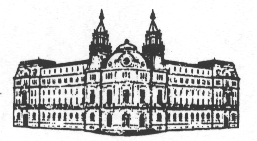 МИНИСТЕРСТВО НА ЗЕМЕДЕЛИЕТО, ХРАНИТЕ И ГОРИТЕСОФИЯ 1040, бул. “Христо Ботев” № 55КласДолна граница (в €) >=Горна граница (в €) <Брой на стопан-стватаИзползвана земеделска площ (хa)Общо СПБрой животински единици (ж.е.)12 000140 228113 078129 799 93492 35122 0004 00051 38475 771144 506 83288 53234 0008 00027 54795 027151 104 19983 96448 00015 00013 849118 013150 662 10585 141515 00025 0007 057129 334134 860 40476 987625 00050 0006 020217 588210 605 041106 732750 000100 0003 229276 694224 749 96383 0718100 000250 0002 382520 135373 841 53171 4729250 000500 0001 259631 717444 393 48047 72210500 000750 000550488 016336 363 92634 82511750 0001 000 000249309 829214 192 16621 053121 000 0001 500 000228398 811277 533 56140 008131 500 0003 000 000113261 630227 960 56361 861143 000 00047159 270240 243 055131 192Общо:254 1423 794 9113 260 816 7601 024 911Източник:МЗХГ, Структура на земеделските стопанства през 2013 годинаМЗХГ, Структура на земеделските стопанства през 2013 годинаМЗХГ, Структура на земеделските стопанства през 2013 годинаМЗХГ, Структура на земеделските стопанства през 2013 годинаМЗХГ, Структура на земеделските стопанства през 2013 годинаМЗХГ, Структура на земеделските стопанства през 2013 годинаТаблица 2. Правила за стратифициране за БългарияТаблица 2. Правила за стратифициране за БългарияТаблица 2. Правила за стратифициране за Българиярайон по СЗСИ (код)Използвани групировки за типа земеделиеИзползвани групировки за класа икономически размер83115283216383321, 22, 23, 614, 583435, 36, 37, 386, 7835458, 983646, 47, 48, 73, 8310, 11, 12, 13, 1451, 52, 53, 74, 84Таблица 3. План за подбор - обща информация и референтни източнициТаблица 3. План за подбор - обща информация и референтни източнициТаблица 3. План за подбор - обща информация и референтни източници1.1.Отчетна година201620161.2.Име на държавата-членка:БългарияБългария1.3.Име на органа за връзка:Отдел "Агростатистика" към Министерство на земеделието и хранитеОтдел "Агростатистика" към Министерство на земеделието и храните1.4.Част ли е от държавната администрация (да/не)?ДаДа2.1.Съвкупност (структура на земеделските стопанства/ национален източник, преброяване/изследване):Структура на земеделските стопанства през 2013 годинаСтруктура на земеделските стопанства през 2013 година2.2.Използвана година за съвкупността:201320132.3.Година на изчисление на СП:201020102.4Определение за поле на наблюдениеПолето на наблюдение включва всички стопанства, които имат СП >= 2000 евро.Полето на наблюдение включва всички стопанства, които имат СП >= 2000 евро.Тип специализацияТип специализацияКлас икономически размерКлас икономически размерКлас икономически размерБрой стопанства вБрой стопанства вСредно тегло (B)/(A)Нац. кодСЗСИ кодНац. кодСЗСИ кодОписание (евро)(A) (B)Средно тегло (B)/(A)1151022 000 & < 4 000835744.631152034 000 & < 8 0001047947.90115304, 05от 8 000 & < 25 0001067067.00115406, 07от 25 000 & < 100 0001055455.40115508, 09от 100 000 & < 500 0001051351.30115610, 11, 12, 13, 14>= 500 0001023523.502161022 000 & < 4 00010898.902162034 000 & < 8 00010828.20216304, 05от 8 000 & < 25 0001010910.90216406, 07от 25 000 & < 100 0009616.78216508, 09от 100 000 & < 500 0006122.00216610, 11, 12, 13, 14>= 500 000551.00321, 22, 23, 611022 000 & < 4 0001023023.00321, 22, 23, 612034 000 & < 8 0001013313.30321, 22, 23, 61304, 05от 8 000 & < 25 00010646.40321, 22, 23, 61406, 07от 25 000 & < 100 0009353.89321, 22, 23, 61508, 09от 100 000 & < 500 0009111.22321, 22, 23, 61610, 11, 12, 13, 14>= 500 000221.00435, 36, 37, 381022 000 & < 4 000915317.00435, 36, 37, 382034 000 & < 8 00010666.60435, 36, 37, 38304, 05от 8 000 & < 25 00010767.60435, 36, 37, 38406, 07от 25 000 & < 100 00010434.30435, 36, 37, 38508, 09от 100 000 & < 500 0009121.33435, 36, 37, 38610, 11, 12, 13, 14>= 500 000000.005451022 000 & < 4 0001056756.705452034 000 & < 8 0001040340.30545304, 05от 8 000 & < 25 0001050850.80545406, 07от 25 000 & < 100 0001042642.60545508, 09от 100 000 & < 500 00010434.30545610, 11, 12, 13, 14>= 500 000111.00646, 47, 48, 73, 831022 000 & < 4 000101 379137.90646, 47, 48, 73, 832034 000 & < 8 0001069669.60646, 47, 48, 73, 83304, 05от 8 000 & < 25 0001053653.60646, 47, 48, 73, 83406, 07от 25 000 & < 100 0001017617.60646, 47, 48, 73, 83508, 09от 100 000 & < 500 0008243.00646, 47, 48, 73, 83610, 11, 12, 13, 14>= 500 000221.00751, 52, 53, 74, 841022 000 & < 4 000102 181218.10751, 52, 53, 74, 842034 000 & < 8 0001099999.90751, 52, 53, 74, 84304, 05от 8 000 & < 25 0001036736.70751, 52, 53, 74, 84406, 07от 25 000 & < 100 00010292.90751, 52, 53, 74, 84508, 09от 100 000 & < 500 0008405.00751, 52, 53, 74, 84610, 11, 12, 13, 14>= 500 000891.13 Общо36312 37734.10Тип специализацияТип специализацияКлас икономически размерКлас икономически размерКлас икономически размерБрой стопанства вБрой стопанства вСредно тегло (B)/(A)Нац. кодСЗСИ кодНац. кодСЗСИ кодОписание (евро)(A) (B)Средно тегло (B)/(A)1151022 000 & < 4 000967975.441152034 000 & < 8 0001065265.20115304, 05от 8 000 & < 25 000973982.11115406, 07от 25 000 & < 100 0001058158.10115508, 09от 100 000 & < 500 0001048648.60115610, 11, 12, 13, 14>= 500 0001020820.802161022 000 & < 4 0008846105.752162034 000 & < 8 000853867.25216304, 05от 8 000 & < 25 0001042542.50216406, 07от 25 000 & < 100 000810012.50216508, 09от 100 000 & < 500 0007162.29216610, 11, 12, 13, 14>= 500 000111.00321, 22, 23, 611022 000 & < 4 000920723.00321, 22, 23, 612034 000 & < 8 0001036236.20321, 22, 23, 61304, 05от 8 000 & < 25 0001028228.20321, 22, 23, 61406, 07от 25 000 & < 100 00010616.10321, 22, 23, 61508, 09от 100 000 & < 500 0008172.13321, 22, 23, 61610, 11, 12, 13, 14>= 500 000591.80435, 36, 37, 381022 000 & < 4 0001014914.90435, 36, 37, 382034 000 & < 8 0001023223.20435, 36, 37, 38304, 05от 8 000 & < 25 0001010010.00435, 36, 37, 38406, 07от 25 000 & < 100 00010515.10435, 36, 37, 38508, 09от 100 000 & < 500 0005112.20435, 36, 37, 38610, 11, 12, 13, 14>= 500 000000.005451022 000 & < 4 0001056156.105452034 000 & < 8 0001048448.40545304, 05от 8 000 & < 25 0001042942.90545406, 07от 25 000 & < 100 0001032632.60545508, 09от 100 000 & < 500 00010444.40545610, 11, 12, 13, 14>= 500 000221.00646, 47, 48, 73, 831022 000 & < 4 000101 426142.60646, 47, 48, 73, 832034 000 & < 8 0001062062.00646, 47, 48, 73, 83304, 05от 8 000 & < 25 0001053553.50646, 47, 48, 73, 83406, 07от 25 000 & < 100 0001014714.70646, 47, 48, 73, 83508, 09от 100 000 & < 500 00010282.80646, 47, 48, 73, 83610, 11, 12, 13, 14>= 500 000561.20751, 52, 53, 74, 841022 000 & < 4 000101 712171.20751, 52, 53, 74, 842034 000 & < 8 0001097397.30751, 52, 53, 74, 84304, 05от 8 000 & < 25 0001034834.80751, 52, 53, 74, 84406, 07от 25 000 & < 100 00010474.70751, 52, 53, 74, 84508, 09от 100 000 & < 500 00010565.60751, 52, 53, 74, 84610, 11, 12, 13, 14>= 500 0009353.89 Общо36314 53140.03Тип специализацияТип специализацияКлас икономически размерКлас икономически размерКлас икономически размерБрой стопанства вБрой стопанства вСредно тегло (B)/(A)Нац. кодСЗСИ кодНац. кодСЗСИ кодОписание (евро)(A) (B)Средно тегло (B)/(A)1151022 000 & < 4 000833441.751152034 000 & < 8 000940144.56115304, 05от 8 000 & < 25 0001679749.81115406, 07от 25 000 & < 100 0001658836.75115508, 09от 100 000 & < 500 0001252143.42115610, 11, 12, 13, 14>= 500 0002223510.682161022 000 & < 4 000850563.132162034 000 & < 8 000830237.75216304, 05от 8 000 & < 25 000938542.78216406, 07от 25 000 & < 100 0001012412.40216508, 09от 100 000 & < 500 0007162.29216610, 11, 12, 13, 14>= 500 000111.00321, 22, 23, 611022 000 & < 4 00089211.50321, 22, 23, 612034 000 & < 8 000823128.88321, 22, 23, 61304, 05от 8 000 & < 25 000820425.50321, 22, 23, 61406, 07от 25 000 & < 100 0008506.25321, 22, 23, 61508, 09от 100 000 & < 500 0008182.25321, 22, 23, 61610, 11, 12, 13, 14>= 500 000000.00435, 36, 37, 381022 000 & < 4 000811414.25435, 36, 37, 382034 000 & < 8 000810613.25435, 36, 37, 38304, 05от 8 000 & < 25 00089011.25435, 36, 37, 38406, 07от 25 000 & < 100 0008405.00435, 36, 37, 38508, 09от 100 000 & < 500 0005132.60435, 36, 37, 38610, 11, 12, 13, 14>= 500 000000.005451022 000 & < 4 000961167.895452034 000 & < 8 000831339.13545304, 05от 8 000 & < 25 000852866.00545406, 07от 25 000 & < 100 000830938.63545508, 09от 100 000 & < 500 0008354.38545610, 11, 12, 13, 14>= 500 000331.00646, 47, 48, 73, 831022 000 & < 4 000131 793137.92646, 47, 48, 73, 832034 000 & < 8 000121 02885.67646, 47, 48, 73, 83304, 05от 8 000 & < 25 000966674.00646, 47, 48, 73, 83406, 07от 25 000 & < 100 000818022.50646, 47, 48, 73, 83508, 09от 100 000 & < 500 0008273.38646, 47, 48, 73, 83610, 11, 12, 13, 14>= 500 000691.50751, 52, 53, 74, 841022 000 & < 4 000121 604133.67751, 52, 53, 74, 842034 000 & < 8 0001086586.50751, 52, 53, 74, 84304, 05от 8 000 & < 25 000847959.88751, 52, 53, 74, 84406, 07от 25 000 & < 100 0008637.88751, 52, 53, 74, 84508, 09от 100 000 & < 500 0008475.88751, 52, 53, 74, 84610, 11, 12, 13, 14>= 500 00011252.27 Общо36013 75238.20Тип специализацияТип специализацияКлас икономически размерКлас икономически размерКлас икономически размерБрой стопанства вБрой стопанства вСредно тегло (B)/(A)Нац. кодСЗСИ кодНац. кодСЗСИ кодОписание (евро)(A) (B)Средно тегло (B)/(A)1151022 000 & < 4 000818623.251152034 000 & < 8 0008698.63115304, 05от 8 000 & < 25 0001024624.60115406, 07от 25 000 & < 100 0001036536.50115508, 09от 100 000 & < 500 0001013213.20115610, 11, 12, 13, 14>= 500 0006152.502161022 000 & < 4 000102 945294.502162034 000 & < 8 0001099999.90216304, 05от 8 000 & < 25 0001049049.00216406, 07от 25 000 & < 100 0001020320.30216508, 09от 100 000 & < 500 0008455.63216610, 11, 12, 13, 14>= 500 000221.00321, 22, 23, 611022 000 & < 4 0001093193.10321, 22, 23, 612034 000 & < 8 0001078678.60321, 22, 23, 61304, 05от 8 000 & < 25 0001060460.40321, 22, 23, 61406, 07от 25 000 & < 100 0001013613.60321, 22, 23, 61508, 09от 100 000 & < 500 0008182.25321, 22, 23, 61610, 11, 12, 13, 14>= 500 000331.00435, 36, 37, 381022 000 & < 4 000848861.00435, 36, 37, 382034 000 & < 8 000924827.56435, 36, 37, 38304, 05от 8 000 & < 25 00089812.25435, 36, 37, 38406, 07от 25 000 & < 100 0006477.83435, 36, 37, 38508, 09от 100 000 & < 500 0006101.67435, 36, 37, 38610, 11, 12, 13, 14>= 500 000000.005451022 000 & < 4 0001088488.405452034 000 & < 8 0001029429.40545304, 05от 8 000 & < 25 0001043043.00545406, 07от 25 000 & < 100 0001023823.80545508, 09от 100 000 & < 500 0008293.63545610, 11, 12, 13, 14>= 500 000000.00646, 47, 48, 73, 831022 000 & < 4 000104 150415.00646, 47, 48, 73, 832034 000 & < 8 000101 669166.90646, 47, 48, 73, 83304, 05от 8 000 & < 25 000101 214121.40646, 47, 48, 73, 83406, 07от 25 000 & < 100 0001019619.60646, 47, 48, 73, 83508, 09от 100 000 & < 500 00010232.30646, 47, 48, 73, 83610, 11, 12, 13, 14>= 500 000111.00751, 52, 53, 74, 841022 000 & < 4 000101 620162.00751, 52, 53, 74, 842034 000 & < 8 0001044544.50751, 52, 53, 74, 84304, 05от 8 000 & < 25 0001023623.60751, 52, 53, 74, 84406, 07от 25 000 & < 100 00010333.30751, 52, 53, 74, 84508, 09от 100 000 & < 500 000661.00751, 52, 53, 74, 84610, 11, 12, 13, 14>= 500 000451.25 Общо33920 53960.59Тип специализацияТип специализацияКлас икономически размерКлас икономически размерКлас икономически размерБрой стопанства вБрой стопанства вСредно тегло (B)/(A)Нац. кодСЗСИ кодНац. кодСЗСИ кодОписание (евро)(A) (B)Средно тегло (B)/(A)1151022 000 & < 4 000617429.001152034 000 & < 8 000621235.33115304, 05от 8 000 & < 25 000745064.29115406, 07от 25 000 & < 100 0001139836.18115508, 09от 100 000 & < 500 000630851.33115610, 11, 12, 13, 14>= 500 00066811.332161022 000 & < 4 000112 565233.182162034 000 & < 8 000121 727143.92216304, 05от 8 000 & < 25 0001189481.27216406, 07от 25 000 & < 100 0001032132.10216508, 09от 100 000 & < 500 00066210.33216610, 11, 12, 13, 14>= 500 0005112.20321, 22, 23, 611022 000 & < 4 000112 176197.82321, 22, 23, 612034 000 & < 8 000121 564130.33321, 22, 23, 61304, 05от 8 000 & < 25 000121 14395.25321, 22, 23, 61406, 07от 25 000 & < 100 0001027627.60321, 22, 23, 61508, 09от 100 000 & < 500 0009556.11321, 22, 23, 61610, 11, 12, 13, 14>= 500 000571.40435, 36, 37, 381022 000 & < 4 0006942157.00435, 36, 37, 382034 000 & < 8 000849762.13435, 36, 37, 38304, 05от 8 000 & < 25 000821727.13435, 36, 37, 38406, 07от 25 000 & < 100 00079313.29435, 36, 37, 38508, 09от 100 000 & < 500 0007385.43435, 36, 37, 38610, 11, 12, 13, 14>= 500 000111.005451022 000 & < 4 000144 181298.645452034 000 & < 8 000141 675119.64545304, 05от 8 000 & < 25 000141 38799.07545406, 07от 25 000 & < 100 0001280166.75545508, 09от 100 000 & < 500 0009778.56545610, 11, 12, 13, 14>= 500 000242.00646, 47, 48, 73, 831022 000 & < 4 000206 231311.55646, 47, 48, 73, 832034 000 & < 8 000182 732151.78646, 47, 48, 73, 83304, 05от 8 000 & < 25 000121 496124.67646, 47, 48, 73, 83406, 07от 25 000 & < 100 0001038238.20646, 47, 48, 73, 83508, 09от 100 000 & < 500 0008384.75646, 47, 48, 73, 83610, 11, 12, 13, 14>= 500 000252.50751, 52, 53, 74, 841022 000 & < 4 000112 315210.45751, 52, 53, 74, 842034 000 & < 8 000111 01292.00751, 52, 53, 74, 84304, 05от 8 000 & < 25 0001034434.40751, 52, 53, 74, 84406, 07от 25 000 & < 100 0009465.11751, 52, 53, 74, 84508, 09от 100 000 & < 500 0006569.33751, 52, 53, 74, 84610, 11, 12, 13, 14>= 500 00010404.00 Общо38537 02196.16Тип специализацияТип специализацияКлас икономически размерКлас икономически размерКлас икономически размерБрой стопанства вБрой стопанства вСредно тегло (B)/(A)Нац. кодСЗСИ кодНац. кодСЗСИ кодОписание (евро)(A) (B)Средно тегло (B)/(A)1151022 000 & < 4 000838948.631152034 000 & < 8 000835944.88115304, 05от 8 000 & < 25 0001663639.75115406, 07от 25 000 & < 100 0001352740.54115508, 09от 100 000 & < 500 0001752030.59115610, 11, 12, 13, 14>= 500 000191769.262161022 000 & < 4 000863479.252162034 000 & < 8 000822928.63216304, 05от 8 000 & < 25 0001041341.30216406, 07от 25 000 & < 100 000816120.13216508, 09от 100 000 & < 500 0008374.63216610, 11, 12, 13, 14>= 500 0006111.83321, 22, 23, 611022 000 & < 4 000849762.13321, 22, 23, 612034 000 & < 8 0001162056.36321, 22, 23, 61304, 05от 8 000 & < 25 000928631.78321, 22, 23, 61406, 07от 25 000 & < 100 0001012312.30321, 22, 23, 61508, 09от 100 000 & < 500 0008283.50321, 22, 23, 61610, 11, 12, 13, 14>= 500 000691.50435, 36, 37, 381022 000 & < 4 0001077877.80435, 36, 37, 382034 000 & < 8 000847659.50435, 36, 37, 38304, 05от 8 000 & < 25 000824530.63435, 36, 37, 38406, 07от 25 000 & < 100 000811614.50435, 36, 37, 38508, 09от 100 000 & < 500 0008263.25435, 36, 37, 38610, 11, 12, 13, 14>= 500 000331.005451022 000 & < 4 00091 026114.005452034 000 & < 8 000829036.25545304, 05от 8 000 & < 25 000855369.13545406, 07от 25 000 & < 100 000843854.75545508, 09от 100 000 & < 500 0008729.00545610, 11, 12, 13, 14>= 500 000451.25646, 47, 48, 73, 831022 000 & < 4 000121 419118.25646, 47, 48, 73, 832034 000 & < 8 0001179672.36646, 47, 48, 73, 83304, 05от 8 000 & < 25 0001181173.73646, 47, 48, 73, 83406, 07от 25 000 & < 100 000830137.63646, 47, 48, 73, 83508, 09от 100 000 & < 500 0008384.75646, 47, 48, 73, 83610, 11, 12, 13, 14>= 500 000561.20751, 52, 53, 74, 841022 000 & < 4 000101 262126.20751, 52, 53, 74, 842034 000 & < 8 0001288673.83751, 52, 53, 74, 84304, 05от 8 000 & < 25 0001137534.09751, 52, 53, 74, 84406, 07от 25 000 & < 100 0008577.13751, 52, 53, 74, 84508, 09от 100 000 & < 500 0008334.13751, 52, 53, 74, 84610, 11, 12, 13, 14>= 500 00017271.59 Общо39215 69440.04      Район Страта Северо-западенСеверен централенСеверо-източенЮго-западенЮжен централенЮго-източенБългария10167874739102761267745103171116861674104251914131216991053560291322251841064049456102817820142388833202581111138562037451091449204339712104420541451012362062011851730165695839302811512810543031511915108683048668774230545599638306120345154015887994640212871179544038712119855404465106114240531208519406000013450122451173150231357625503373898385041514109141072505785996445060010348601219111794960287141522117760313616142097860491041411957605654624276060440061470146810101048702151513111214807032519121514149970412127146657705578591347706621153191781Общо3643853623443994082 262      Район Страта Северо-западенСеверен централенСеверо-източенЮго-западенЮжен централенЮго-източенБългария101-2-20-1-2-1-8102-3-43-21-1-6103720-2-106104159-2313291052550173168119106303923049105201-6-6-5-2-30-22202-5031100203-3-6-40-24-11204-6-5-1-322-11205-2-6-3-344-6206-3-10-13-1-3301-4-4-2-1-60-17302-21-32-4-1-73035115-2-19304-1-4-2-2-3-3-15305-5-3-310-2-12306-1-300-1-1-6401-4-20-13-1-54022-2-12-111403-2-343103404-6-4-34-13-7405-6-4-3-61-3-214060000000501-8-8-5-5-3-2-31502-7-9-5-5-7-2-35503-7-3-5-2-50-22504542-12214505-3-2-310-2-9506-1-2-2010-4601-8-9-41-3-3-26602-2-3254066033-4748-216604-10-44111605-2-5-4-4-6-4-25606-2-1-2-1-21-7701-6-4-40-10-157025531121770315945434070422-14-3-22705-3-30-1351706-2124-19022Общо12225141660ТаблицаНаименованиеТаблица АОбща информацияИдентифициране и класифициране на стопанството.Таблица BПлощиОпределяне на ИЗП;
Разпределение на ИЗП по форма на стопанисване;
Разпределение на ИЗП по форма на собственост;
Разпределение на ИЗП по основни култури.Таблица CРаботна ръкаВсички работници, платени и неплатени, които са участвали в изпълнението на съответната работа в стопанството по време на отчетната година, вкл. и ДДД.Таблица DАктивиСтойност на всички некапиталови суровини, използвани при производството на некапиталови продукти през отчетната година.Таблица FЗаеми и задълженияНеизплатени суми, т.е. договорени заеми минус вече извършените плащания.Таблица GДанък добавена стойност (ДДС)Системата за ДДС, която се прилага и в някои случаи плащания и приходи от ДДС.Таблица HВложени ресурсиВложени производствени разходи в растениевъдството; 
Вложени производствени разходи в животновъдството; 
Вложени разходи за труд и механизация; 
Вложени общи разходи; 
Вложени разходи за други доходоносни дейности.Таблица IРастениевъдствоПлощта, количеството и стойността на всички растителни култури, други дейностиТаблица JЖивотновъдствоБрой и стойност на животните в началото и в края и среден брой на животни, стойността на транзакциите заедно със стойността на всяка консумация на животни в стопанства, покупки и продажби.Таблица KПродукти и услуги, свързани с животнитеПо категории животни.Таблица LДруги доходоносни дейности (ДДД), пряко свързани със земеделската дейностОпределението за ДДД е същото, както е използвано в изследванията на структурата на земеделските стопанства и в типологията.Таблица MСубсидииСхеми за директни плащания;
Мерки от Програмата за развитие на селските райони;
Държавни помощи; 
Механизми за пазарна подкрепа; 
Административна информация.31 декември N+1първо тримесечие N+2второ тримесечие N+2до 31 юли N+2До края на септември N+2октомври N+2Краен срок за изпращане на данните за повечето държави членкиКомисията прави основни проверки на данните и обменя коментари с държавите членки.Предварителните резултати се публикуват, последвани от финализиране на основните тестове за проверка.Комисията е изпратила подробна обратна връзка до всички държави членки.Комисията е получила обяснение от всички държави членки и данните са одобрени.Комисията представя стандартните резултати на Общностния комитет на СЗСИ и публикува данните за потребители Краен срок за изпращане на данните за повечето държави членкиКомисията изпраща обратна връзка до държавите членки на база пълния набор от тестове на данните.Комисията изпраща обратна връзка до държавите членки на база пълния набор от тестове на данните.Комисията е изпратила подробна обратна връзка до всички държави членки.Комисията е получила обяснение от всички държави членки и данните са одобрени.Комисията представя стандартните резултати на Общностния комитет на СЗСИ и публикува данните за потребители Краен срок за изпращане на данните за повечето държави членкиДържавите членки следва да отговорят в рамките на един месец като дадат обяснения или корекции на данните – възможно е повече от един тур проверки на данните.Държавите членки следва да отговорят в рамките на един месец като дадат обяснения или корекции на данните – възможно е повече от един тур проверки на данните.Държавите членки следва да отговорят в рамките на един месец като дадат обяснения или корекции на данните – възможно е повече от един тур проверки на данните.Комисията е получила обяснение от всички държави членки и данните са одобрени.Комисията представя стандартните резултати на Общностния комитет на СЗСИ и публикува данните за потребители Краен срок за изпращане на данните за повечето държави членкиВеднага след като данните са окончателни се публикува брошура с основните резултати на ниво държава членка.Веднага след като данните са окончателни се публикува брошура с основните резултати на ниво държава членка.Веднага след като данните са окончателни се публикува брошура с основните резултати на ниво държава членка.Комисията е получила обяснение от всички държави членки и данните са одобрени.Комисията представя стандартните резултати на Общностния комитет на СЗСИ и публикува данните за потребители Очаквано време, необходимо за процеса на валидиране на данните: 10 месецаОчаквано време, необходимо за процеса на валидиране на данните: 10 месецаОчаквано време, необходимо за процеса на валидиране на данните: 10 месецаОчаквано време, необходимо за процеса на валидиране на данните: 10 месецаОчаквано време, необходимо за процеса на валидиране на данните: 10 месецаОчаквано време, необходимо за процеса на валидиране на данните: 10 месеца